Съществително име род и число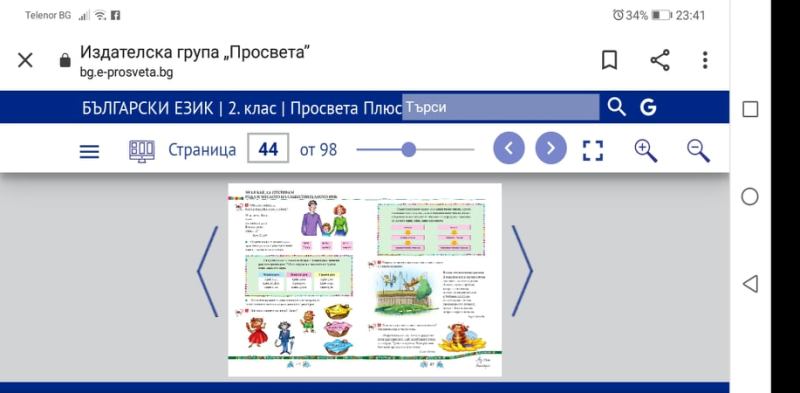 